 В соответствии с постановлением администрации Канашского муниципального округа Чувашской Республики от 09.02.2023   № 123   «Об утверждении Положения межведомственной комиссии по вопросам своевременности и полноты выплаты заработной платы, снижения неформальной занятости и  повышения доходов  бюджета Канашского муниципального округа Чувашской Республики при главе  Канашского муниципального округа Чувашской Республики»:1. Утвердить межведомственную комиссию по вопросам своевременности и полноты выплаты заработной платы, снижения неформальной занятости и повышения доходов  бюджета Канашского муниципального округа Чувашской Республики при главе администрации Канашского муниципального округа Чувашской Республики в следующем составе:2. Признать утратившими силу распоряжения администрации Канашского района Чувашской Республики: от 08.02.2022 г. № 39 «О составе межведомственной комиссии по вопросам своевременности и полноты выплаты, снижения неформальной занятости при главе администрации Канашского района Чувашской Республики»;от 01.03.2022 г. № 79 «О внесении изменения в состав межведомственной комиссии по вопросам своевременности и полноты выплаты, снижения неформальной занятости при главе администрации Канашского района Чувашской Республики».3. Настоящее распоряжение вступает в силу с момента подписания.Глава  муниципального округа	                                                                                С.Н. МихайловЧĂВАШ РЕСПУБЛИКИНКАНАШ МУНИЦИПАЛЛĂ ОКРУГĚНАДМИНИСТРАЦИЙĚХУШУ17.02.2023   104 № Канаш хули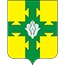 АДМИНИСТРАЦИЯКАНАШСКОГО МУНИЦИПАЛЬНОГО ОКРУГАЧУВАШСКОЙ РЕСПУБЛИКИРАСПОРЯЖЕНИЕ17.02.2023   № 104 город КанашО составе межведомственной комиссии по вопросам своевременности и полноты выплаты заработной платы, снижения неформальной занятости и  повышения доходов бюджета Канашского муниципального округа Чувашской Республики при главе  Канашского муниципального округа Чувашской РеспубликиПредседатель комиссииМихайлов Сергей  Николаевич – глава Канашского муниципального округа Чувашской Республики; Заместитель председателя комиссииПоляков Андрей Николаевич – начальник финансового отдела администрации  Канашского муниципального округа Чувашской Республики;Секретарь комиссииШулова Наталия Петровна – ведущий специалист-эксперт отдела сельского хозяйства, экономики и инвестиционной деятельности  управления сельского хозяйства, экономики и инвестиционной деятельности  администрации Канашского муниципального округа Чувашской Республики (секретарь);  Члены комиссии  Алексеева Татьяна Валерьевна – заместитель начальника управления сельского хозяйства, экономики и инвестиционной деятельности  администрации Канашского муниципального округа Чувашской Республики;Васильева Альбина Александровна – консультант отдела проверок управления организаций страхования профессиональных рисков отделения фонда пенсионного  и  социального страхования Российской Федерации по Чувашской Республики – Чувашия (по согласованию);Кузьмина Надежда Владимировна - руководитель – главный бухгалтер МКУ  «Центр финансового и хозяйственного обеспечения» администрации Канашского муниципального округа Чувашской Республики (по согласованию);Любова Людмила Ивановна – начальник отдела казенного учреждения Чувашской Республики «Центр занятости населения Чувашской Республики»  Министерства труда и социальной защиты Чувашской Республики по городу Канашу  (по согласованию);Осипова Елена Васильевна – главный специалист-эксперт финансового отдела  администрации Канашского муниципального округа Чувашской Республики;Пичуркина Екатерина Ивановна - главный государственный налоговый инспектор отдела камерального контроля НДФЛ и СВ №1  Управления федеральной налоговой службы по Чувашской Республики (по согласованию);   Сабиров Дамир Ринатович - заместитель начальника управления организационной  работы клиентских служб - руководитель клиентской службы (на правах отдела) в г. Канаш отделения фонда пенсионного  и  социального страхования Российской Федерации по Чувашской Республики – Чувашия (по согласованию);Савельева Ольга Валерьевна – государственный налоговый инспектор отдела урегулирования задолженности физических лиц Управления федеральной налоговой службы по Чувашской Республики (по согласованию);Фирсов Сергей Александрович – прокурор Канашской межрайонной прокуратуры Чувашской Республики (по согласованию).